  
Menu May 23rd – 27th                    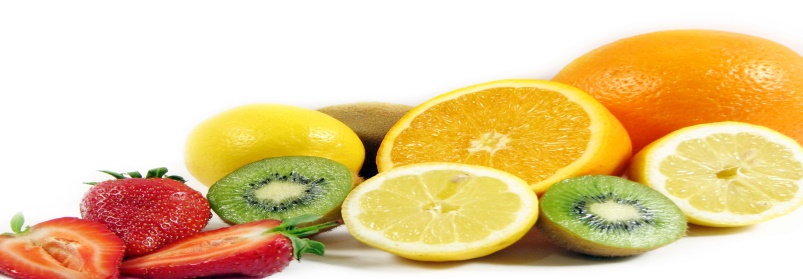 MondayPRO D DAYNO SCHOOLTuesdayTomato Pasta & Cheese		$3.00Buns					$.50Cheese Melts				$2.00Wednesday			Taco Salad				$3.00Garlic Bread				$.50Chicken Noodle Soup		$2.00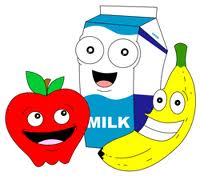 ThursdayPIZZA!GR. 6 FUNDRAISER		$2.00Chicken Noodle Soup		$2.00	FridayChicken Quesadilla			$2.00Greek Salad				$1.50Garlic Bread				$.50Items available every day:Fruit Salad				$1.50Veggies and Dip			$1.50Milk 					$1.00Chocolate Milk			$1.00Juice					$1.00Water					$1.00  